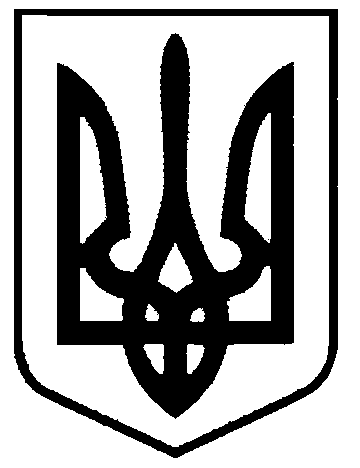 СВАТІВСЬКА МІСЬКА РАДАСЬОМОГО СКЛИКАННЯПОЗАЧЕРГОВА ТРЕТЯ СЕСІЯРІШЕННЯвід  14 квітня 2016 р.    		м. Сватове                              № __3/4___     «Про граничні суми витрат на придбання автомобілів, меблів, іншого обладнання та устаткування, комп'ютерів за рахунок коштів міського бюджету»На виконання п.2 постанови КМУ від 04.02.2016р. № 102 «Про внесення змін в постанову Кабінету Міністрів України від 4 квітня 2001р. № 332» та керуючись ст. 26,  частиною 1 статті 59  Закону України «Про місцеве самоврядування в Україні», Сватівська  міська  радаВИРІШИЛА:Затвердити граничні суми витрат на придбання автомобілів, меблів, іншого обладнання та устаткування, комп’ютерів для обслуговування Сватівської міської ради за рахунок коштів міського бюджету (додається).Установити, що Сватівська міська рада укладає договори оренди легкових автомобілів, вартість яких не перевищує граничних сум витрат, затверджених цим рішенням.Контроль за виконанням даного рішення покласти на постійну депутатську комісію з питань бюджету, соціально – економічного розвитку, промисловості, підприємництва та регуляторної політики.Сватівський міський голова            		           		Є.В.Рибалко										Додаток 1								до рішення позачергової третьої сесії 							              Сватівської міської ради (7 скликання) від 								14 квітня 2016р. № 3/___Граничні суми витрат на придбання автомобілів, меблів, іншого обладнання та устаткування, комп’ютерів для обслуговування Сватівської міської ради за рахунок коштів міського бюджету№ з/пНайменуванняСума, гривень за одиницю1Легковий автомобіль для обслуговування посадових осіб Сватівської міської ради2000002Персональний комп'ютер (системний блок, монітор, клавіатура, маніпулятор "миша"), ноутбук130003Комплект меблів для службового кабінету керівника, заступника80004Крісло керівника30005Меблі для обладнання робочих місць працівників:стіл письмовий1500крісло офісне1500стілець400шафа для одягу2000шафа для паперів3500стіл для комп’ютера1500